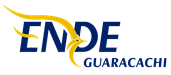 INVITACIÓN CL 225/2020La Empresa Eléctrica ENDE Guaracachi S.A., invita a personas con experiencia a presentar propuestas para:“PROFESIONAL ELECTRICO O ELECTROMECÁNICO – FISCALIZACIÓN CONSTRUCCIÓN PLANTA SOLAR FOTOVOLTAICA ORURO (50 MW) – SEGUNDA ETAPA”ESPECIFICACIONES TECNICAS: Las empresas interesadas en obtener los Términos de Referencia, podrán solicitarlo al siguiente correo arivadineira@egsa.com.bo a partir del día 28 de agosto de 2020.PRESENTACIÓN DE PROPUESTAS: El plazo para la presentación de propuestas es el día 31 de agosto de 2020 a las 10:00 am hora de Bolivia.FORMA DE PRESENTACIÓN: Las propuestas deberán ser presentadas debidamente ordenada y en el lugar establecido en los Términos de ReferenciaSanta Cruz, agosto de 2020